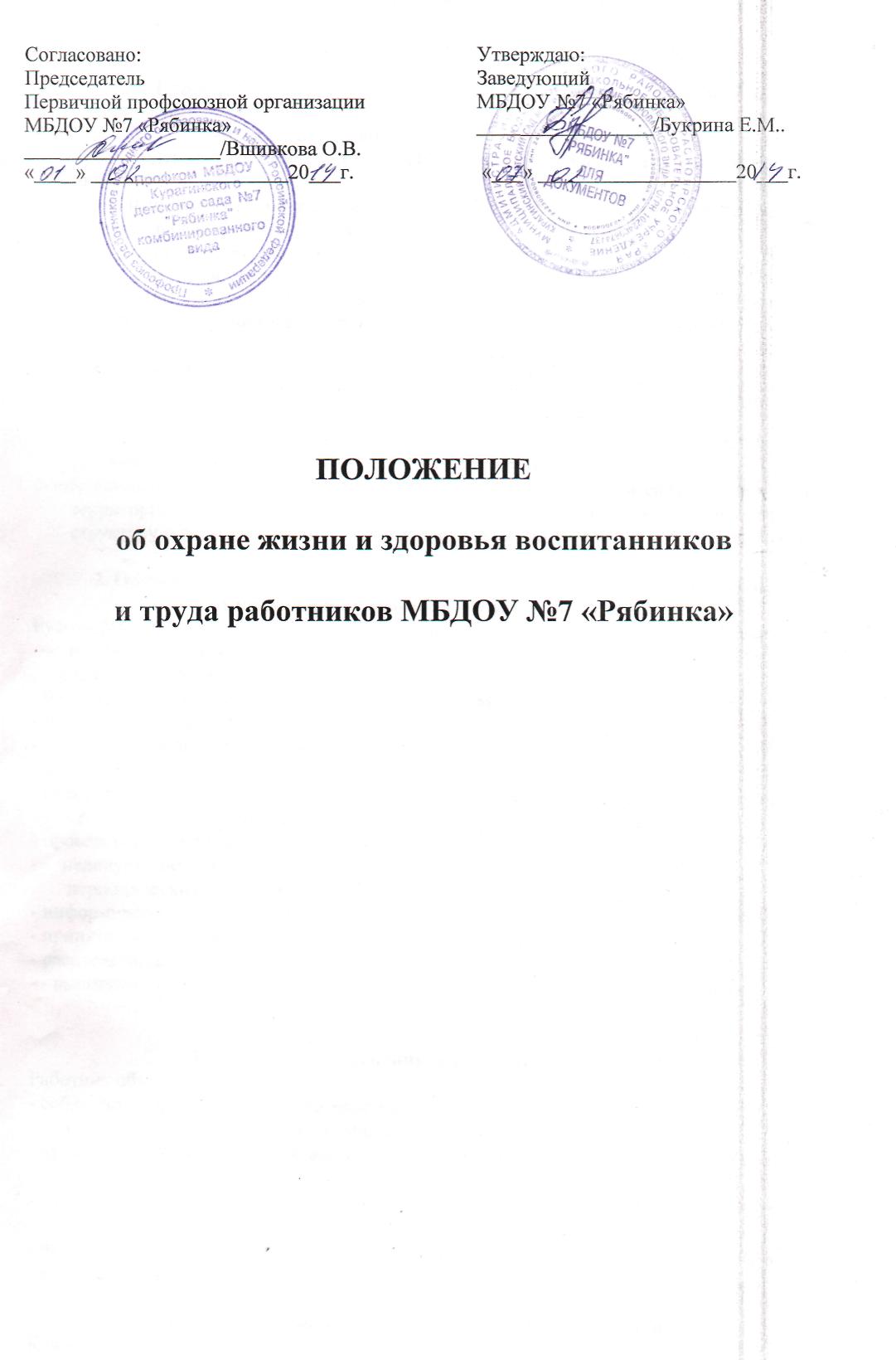 1. Общие положения  Настоящее Положение определяет структуру и порядок управления охраной здоровья и жизни воспитанников и труда работников в МБДОУ «7 «Рябинка»Охрана труда - система сохранения жизни и здоровья воспитанников в процессе пребывания в детском саду и работников в процессе трудовойдеятельности, включающая в себяправовые, социально-экономическое,организационно-технические,санитарно-гигиенические, лечебно-профилактические и иные меры.Основные направления политики организации в области охраны жизни и здоровья воспитанников и труда работников:•   обеспечение  приоритета сохранения  жизни    и    здоровья   детей и работников;• выполнение требований федеральных законов и иных правовых актов в области охраны труда;• осуществление контроля за соблюдением требований охраны труда;• расследование и учет несчастных случаев;• защита законных «интересов воспитанников, их родителей и работников;• подготовка и повышение квалификации руководителей и специалистов объект организацию (управления) - состояние охраны жизнивоспитанников  и  труда работников  непосредственно в детском саду, а также на всей территории образовательного учреждения. Настоящее Положение определяет структуру и порядок охраной жизни и здоровья воспитанников и труда работников.2. Обязанности руководителя по выполнению требований охраны жизни и здоровья воспитанников и труда работниковРуководитель несет ответственность за создание безопасных условий для пребывания детей и охраны труда участников трудового процесса в целом по детскому саду и при этом обязан обеспечить:- безопасность  при эксплуатации зданий, сооружений, оборудования;- применение средств индивидуальной защиты;- условия труда на каждом рабочем месте;- режим труда и отдыха;- недопущение к работе лиц, не прошедших обучение и инструктаж по охране труда, стажировку и проверку знаний;- проведение аттестации рабочих мест;-   недопущение   работников   к  работе   без   прохождения   обязательных   и периодических медицинских осмотров;- информирование работников об условиях труда;- принятие мер по предотвращению аварийных ситуаций;- расследование и учет несчастных случаев;-  выполнение  предписаний  должностных  лиц  органов   государственного надзора.3. Обязанности работников в области охраны трудаРаботник обязан:- соблюдать требования законодательства по охране труда;- правильно применять средства индивидуальной защиты;- проходить обучение, инструктаж по охране труда ,стажировку на рабочем месте, проверку знаний;- извещать своего непосредственного руководителя или вышестоящего  руководителя о любой ситуации, угрожающей жизни и здоровью детей и работников;- проходить обязательные предварительные и периодические медицинские осмотры;- соблюдать требования электро- и пожарной безопасности.4. Обеспечение прав работников на охрану трудаКаждый работник имеет право на:- рабочее место, соответствующее требованиям охраны труда;- обязательное социальное страхование от несчастного случая;- получение достоверной информации от руководителя  об условиях и охране труда на рабочем месте;- отказ от выполнения работ в случае возникновения опасности для его жизни и здоровья;- обучение безопасным методам и приемам за счет средств работодателя;- личное участие или участие через своих представителей в рассмотрении вопросов, связанных с обеспечением безопасных условий труда на его рабочем месте;- прохождение внеочередного медицинского осмотра;- компенсации, установленные законом.5. Обеспечение прав воспитанников на охрану их жизни издоровьяКаждый ребенок имеет право на:- безопасное пребывание в детском саду;- правильную и комфортную организацию воспитательного и обучающего  процесса на определенном месте пребывания воспитанников на территории детского сада в целом;- своевременное устранение возникающих нарушений;- безопасное и рациональное использование игрового и иного материала;-обеспечение правильного режима пребывания и питания;-осуществление своевременного медицинского контроля и обслуживания.6. Организация и координация мероприятий по охране жизни и здоровья воспитанников и труда работников.6.1. Система управления.Управляющим органом охраны жизни и здоровья воспитанников и труда  работников   и   обеспечением   безопасности   воспитательного   и   трудового  процесса  в  образовательном   учреждении   является  руководитель.   Он  же в соответствии с федеральными законами об охране труда, Трудовым Кодексом,  является   главным   ответственным   за   надлежаще   состояние   охраны   труда работников и жизни и здоровья детей. Для четкой организации системы охраны труда работников и жизни и здоровья детей в учреждении руководитель издает и утверждает целенаправленные распорядительные документы, касающиеся вопросов охраны труда, а именно: приказы, положения, методики.Регламентация функциональных обязанностей всех работающих по обеспечению безопасности труда является важной задачей организации работы по охране труда работников и жизни и здоровью детей. Данная задача обеспечивается:возложением      ответственности      на      определенное      лицо      (лица), имеющего (имеющих)    соответствующую    подготовку   или    опыт   работы   в области организации безопасного воспитательного и трудового процессов; - распределением функциональных обязанностей по выполнению мероприятий между специалистами и работниками.6.2. Планирование работ.Планирование работ осуществляется на очередной календарный год с разбивкой на квартал и месяц. Планирование производится на основе директивных планов образовательного учреждения, актов проверок органов государственного надзора, актов проверок комиссии административно -общественного контроля, результатов аттестации рабочих мест по условиям труда, выводов комиссии по расследованию несчастных случаев, предложений работников, а также нормативных правовых актов (СНиП, ГОСТов и др,).Годовые планы по улучшению условий труда могут быть дополнены в течение года.Допускается отдельное планирование мероприятий по пожарной безопасности и электробезопасности.Результаты выполнения планов мероприятий по охране жизни и здоровья воспитанников и труда работников доводятся руководителем образовательного учреждения до работников на отчетных собраниях коллектива.6.3. Обеспечение безопасности и комфортности зданий и помещений.Обеспечение безопасности зданий и помещений детского сада складывается из:-   безопасности   и   надежности   здания   всего   инженерного   оборудования (водопровода, канализации, электроснабжения);- безопасного устройства и последующей  эксплуатации  производственного оборудования;- комфортной и рациональной организации трудового процесса.Для подтверждения надлежащего состояния здания и оборудования не реже двух раз в год должны проводиться проверки с оформлением соответствующих документов.6.4. Осуществление контроля. С целью осуществления контроля за  соблюдением руководителем, должностными лицами законодательства о труде по вопросам охраны труда приказом руководителя создается постоянно действующая комиссия по административно-общественному контролю, в которую входят представители администрации и трудового коллектива. Работа данной комиссии регулируется разделами «Положения об административно-общественном контроле».Для улучшения условий труда, создания обстановки, исключающей профессиональные заболевания, производственный и детский травматизм, администрация совместно с комиссией по административно-общественному контролю проводит и совершенствует метрологическое обеспечение безопасности труда (аттестация рабочих мест по условиям труда) не реже одного раза в 5 лет с привлечением к осуществлению данного вида работ компетентных лиц или организаций.Надзор и контроль за соблюдением законодательных нормативных правовых актов по охране труда осуществляют специально уполномоченные на то органы и инспекции, не зависящие в своей деятельности от администрации образовательного учреждения, а именно: Государственная инспекция труда, Государственный энергетический надзор, Государственный комитет санитарно- эпидемиологического надзора, Государственная противопожарная служба, Государственная инспекция по безопасности дорожного движения.6.5. Организация обучения  безопасности труда,Обучение и инструктаж по безопасности труда носит непрерывный многоуровневый характер и регулируется разделами «Положения об организации обучения безопасности труда в МБДОУ №7 «Рябинка» Ответственность за организацию своевременного и качественного обучения и проверку знаний в целом по учреждению несет заместитель руководителя по УВР (уполномоченный по ОТ), в группах -воспитатели, в пищеблоке, на территории хозяйственной части - завхоз.Своевременность обучения по безопасности труда работников контролирует специалист по охране труда управлёния образованием и ответственный за организацию охраны жизни и здоровья воспитанников и труда работников детского сада.6.6. Предварительные и периодические медицинские осмотры  работников и воспитанников.Предварительные медицинские осмотры  работников и воспитанников проводятся в обязательном порядке с целью определения соответствия состояния здоровья работников поручаемой им работе, а также динамического наблюдения за состоянием здоровья работников и воспитанников в условиях воздействия профессиональных вредностей, профилактики и своевременного установления    начальных    признаков    инфекционных    и    профессиональных заболеваний, препятствующих продолжению пребывания детей и выполнению — работы в детском саду, и предупреждения несчастных случаев. Медицинские осмотры проводятся в соответствии с Приказом Минздрава РФ от 10 декабря 1996 года № 405.Контроль за своевременностью проведения медицинских осмотров работников и воспитанников осуществляет медицинская сестра детского сада, обязанности которого определяются приказом руководителя.Ответственность за проведение медицинских осмотров несет руководитель.6.7. Расследование и учет несчастных случаев. Порядок расследования установлен типовым «Положением о порядке расследования и учета несчастных случаев на производстве», утвержденным Постановлением Правительства РФ от 11 марта 1999 года № 279, а также локальным «Положением о порядке расследования несчастных случаев в Детском саду.7.Заключительные положения7.1.Данное Положение разработано с целью урегулирования вопросов, связанных с организацией структуры работы по охране жизни и здоровья воспитанников и труда работников в образовательном учреждении.7.2.Организационными объектами управления труда являются звенья организационной структуры всех уровней иерархии управления в образовательном учреждении.7.3.С целью конкретизации процедуры выполнения основных мероприятий по некоторым разделам данного Положения разработаны и утверждены отдельные локальные Положения, содержание которых не противоречит требованиям законодательства об охране труда и типовым федеральным Положениям, на основе которых составлены эти локальные документы.7.4. Лица, виновные в нарушении обязанностей, установленных законодательством об охране труда и данным Положением, привлекаются к ответственности в соответствии с законодательством Российской Федерации.Принято на общем собрании трудового коллектива.Протокол №______ от «____»______________20__г.